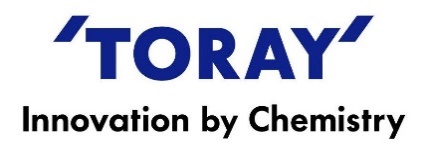 TORAY TEXTILES CENTRAL EUROPE, s.r.o.Formulář žádosti o zaměstnání(prosíme o vyplnění formuláře HŮLKOVÝM písmem)OSOBNÍ INFORMACE:VZDĚLÁNÍ:VŠECHNA PŘEDCHOZÍ ZAMĚSTNÁNÍ:Jazykové znalosti:				začátečník		středně pokročilý		pokročilýanglický jazyk	 německý jazykjiný: ………………... Zvláštní znalosti: 	vyhláška 50/1978 Sb.			průkaz řidiče VZVsvářečský průkaz			jeřábnický/vazačský průkazjiné: …………………………………………………………………………Řidičský průkaz:	ano		sk.:  A		B	     C		D	      E 		T			nePracoval/a jste někdy ve směnném provozu?ano			neJste ochoten/na pracovat ve směnném provozu zahrnujícím práci v sobotu a v neděli?ano			neZAMĚSTNÁNÍ V TORAY:Jak jste se dozvěděl/a o nabídce zaměstnání v naší společnosti?na Úřadu prácev tisku (v jakém?): ………………………………………………...........na internetu (jaké stránky?): …………………………………………od známé/hojinak: …………………………………………………………….Prohlášení: Souhlasím s tím, aby společnost Toray Textiles Central Europe, s.r.o. mé uvedené osobní údaje spravovala, zpracovávala a uchovávala v rozsahu nezbytném pro účely vedení databáze uchazečů o zaměstnání, případně dál pro účely pracovního poměru. Současně potvrzuji, že uvedené údaje jsou pravdivé.Datum: ……………………………				Podpis: ……………………………………Příjmení, jméno:Příjmení, jméno:Adresa (ulice, č.p., obec):PSČ:Telefon: E-mail:Název školyOborOdDoZpůsob ukončení (výuční list, maturita,…)ZaměstnavatelPoziceOdDoOdpovědnost zaZájem o pracovní pozici:Termín možného nástupu:Představa hrubé mzdy: